FORMULÁRIO PADRÃO – ANEXO X IDENTIFICAÇÃO DO PROJETO 	 DADOS DO CADASTRADO 	 LOCAIS DE REALIZAÇÃO 	 JUSTIFICATIVA 	 METODOLOGIA CRONOGRAMA DE EXECUÇÃO PLANO DE APLICAÇÃO Título do projeto 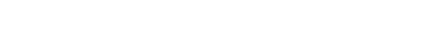 Descrição do Objeto Apresente resumidamente o que será realizado no projeto CNPJ/CPF Nome ou Empresa/entidade: Nome ou Empresa/entidade: Ano de abertura: Nome do responsável legal pelo CNPJ: Nome do responsável legal pelo CNPJ: CPF: E-mail e Telefone: E-mail e Telefone: Município: Apoiador Participação Informe, caso houver, instituições, entidades ou empresas parceiras do projeto, através do apoio em bens ou serviços. Informe, caso houver, instituições, entidades ou empresas parceiras do projeto, através do apoio em bens ou serviços. 1. 2. 3. 4. Liste os locais de realização das atividades do projeto Justifique seu projeto, levando em consideração o objeto do Edital, e a(s) ação(ões) a serem executadas Descreva a forma como será desenvolvido o projeto. . Descreva a forma como será desenvolvido o projeto. . Descreva a forma como será desenvolvido o projeto. . 6. PLANO DE TRABALHO Item Meta Qtde 1º mês 2º mês 3º mês 4º mês 5º mês 6º mês 1 2 3 4 5 6 Meta: 1º, 2º , 3º, 4 º, 5 ºe 6 º mês: Marque um x no(s) mês ou meses de execução de cada meta. Meta: 1º, 2º , 3º, 4 º, 5 ºe 6 º mês: Marque um x no(s) mês ou meses de execução de cada meta. Meta: 1º, 2º , 3º, 4 º, 5 ºe 6 º mês: Marque um x no(s) mês ou meses de execução de cada meta. Meta: 1º, 2º , 3º, 4 º, 5 ºe 6 º mês: Marque um x no(s) mês ou meses de execução de cada meta. Meta: 1º, 2º , 3º, 4 º, 5 ºe 6 º mês: Marque um x no(s) mês ou meses de execução de cada meta. Item de Custo Valor (R$) Produção Produção 1.1 1.2 1.3 Divulgação Divulgação 2.1 2.2 2.3 Administração Administração 3.1 3.2 3.3 Taxas Taxas 3.1 3.2 3.3 VALOR TOTAL SOLICITADO PARA O PROJETO: R$ Apresente os itens de custo do projeto com o valor estimado, de acordo com os grupos de despesa. O “valor total solicitado para o projeto” deve corresponder ao valor exato dos itens de custo listados na tabela, sendo o valor considerado para celebração do Termo de Responsabilidade e Compromisso. Apresente os itens de custo do projeto com o valor estimado, de acordo com os grupos de despesa. O “valor total solicitado para o projeto” deve corresponder ao valor exato dos itens de custo listados na tabela, sendo o valor considerado para celebração do Termo de Responsabilidade e Compromisso. 